Република Србија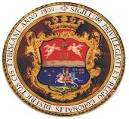 Аутономна Покрајина Војводина ОПШТИНА БЕЧЕЈОпштинска управа БечејОдељење за привреду,улагања, локални економски развој   и заштиту животне срединеОдсек заштите животне средине                                                             ЗАХТЕВ ЗА ИЗДАВАЊЕ ПОТВРДЕ О ИЗУЗИМАЊУ ОД ОБАВЕЗЕ ПРИБАВЉАЊА        ДОЗВОЛЕ ЗА УПРАВЉАЊЕ ОТПАДОМНа основу члана 61. Закона о управљању отпадом („Службени гласник РС“ број 36/09, 88/10 и 14/16) подносим  захтев  за издавање потврде о изузимању од обавеза прибављања дозволе за управљање отпадом,и то:за места на којима се складишти инертни и неопасни отпад,  за механичку припрему неопасног отпада за транспорт, и то: 1) складишта капацитета мање од 10 тона инертног отпада; 2) складишта капацитета мање од две тоне неопасног отпада и 3) случај тестирања које се врши ради утврђивања техничко технолошких параметара поновног искоришћења отпада у сврху прибављања података ради спровођења процедуре за израду студије о процени утицаја   (заокружити одговарајући број).Постројење, односно локација за коју подносим захтев налази се на територији општине/града _________________________, ул. _____________________________________, КП бр._______________, КО ___________________, капацитета__________________. Уз захтев достављам:Напомене:Градска/општинска управа је дужна да  реши предмет  најкасније у року од 3 дана од покретања поступка, тј. од дана подношења уредног захтева Таксе/накнаде: Административна такса се уплаћује на жиро рачун број 840-742221843-57, корисник Буџет Републике Србије, позив на број 97  56/208, сврха дознаке „Републичка административна такса“, у износу од 2.970,00 динaрa по Тарифном броју 197. Таксене тарифе из Закона о републичким административним таксама ("Сл. гласник РС", бр. 43/2003, 51/2003 - испр., 61/2005, 101/2005 - др. закон, 5/2009, 54/2009, 50/2011, 70/2011 - усклађени дин. изн., 55/2012 - усклађени дин. изн., 93/2012, 47/2013 - усклађени дин. изн., 65/2013 - др. закон, 57/2014 - усклађени дин. изн., 45/2015 - усклађени дин. изн., 83/2015, 112/2015, 50/2016 - усклађени дин. изн., 61/2017 - усклађени дин. изн., 113/2017 и 3/2018 - испр.).РБДокументаФорма документа1 Доказ о уплати републичке административне таксеОригиналУ________________________________,   ____________________________ године                   Подносилац захтева-ОператерАдресаКонтакт телефонПотпис  и печат овлашћеног лица